INDICAÇÃO Nº 295/2018Sugere ao Poder Executivo Municipal que proceda a revitalização da sinalização de carga e descarga na Rua 13 de Maio defronte o nº 1103 no Centro.  (L) Reiterando indicação 6531 de Agosto/2017Excelentíssimo Senhor Prefeito Municipal, Nos termos do Art. 108 do Regimento Interno desta Casa de Leis, dirijo-me a Vossa Excelência para sugerir ao setor competente que proceda a revitalização da sinalização de carga e descarga na Rua 13 de Maio defronte o nº 1103 no Centro.  Justificativa:Fomos procurados pelo proprietário do comércio localizado no endereç9o acima solicitando essa providencia, pois, segundo ele a referida sinalização está apagada causando transtornos e dificultando o trabalho. Plenário “Dr. Tancredo Neves”, em 12 de Janeiro de 2018.José Luís Fornasari                                                  “Joi Fornasari”Solidariedade                                                    - Vereador -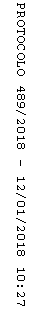 